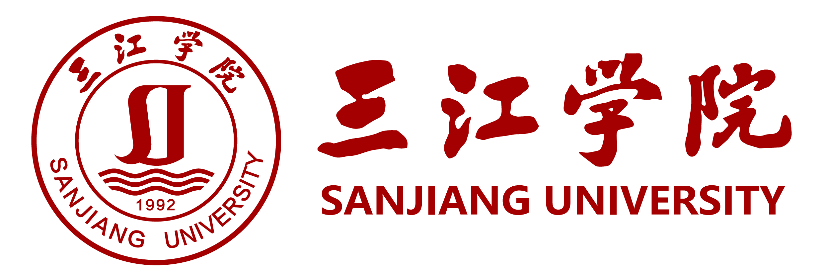 危险类别警告标识警告标识禁止标识禁止标识防范措施防范措施特种设备、机械加工设备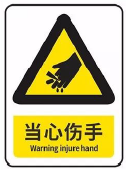 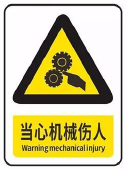 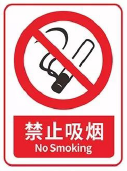 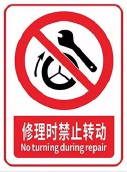 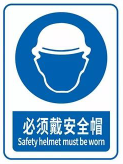 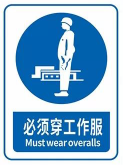 高速旋转设备水电安全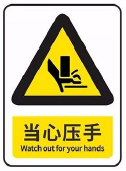 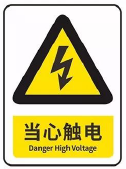 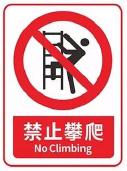 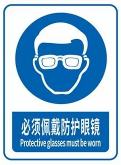 灭火要点用干粉灭火器灭火其他安全告知及应急预案润滑油等有机溶剂须按规定放置指定区域。润滑油等有机溶剂须按规定放置指定区域。润滑油等有机溶剂须按规定放置指定区域。润滑油等有机溶剂须按规定放置指定区域。润滑油等有机溶剂须按规定放置指定区域。润滑油等有机溶剂须按规定放置指定区域。